Wyżej wymienione zmiany w regulaminie konkursu RPZP.04.04.00-IP.01-32-K01/16 zatwierdza: 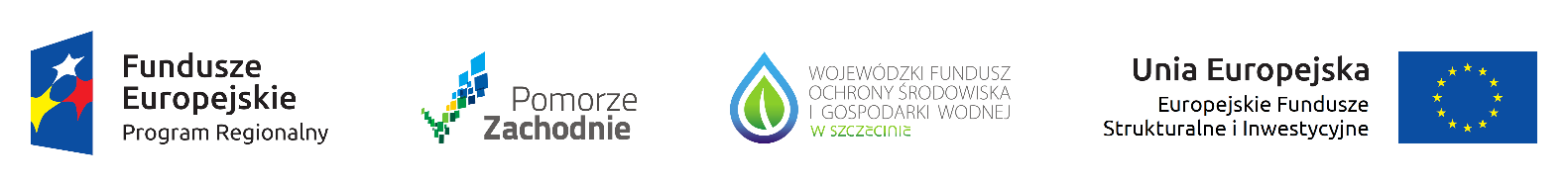 Rejestr zmian regulaminu konkursu - RPZP.04.04.00-IP.01-32-K01/16Rejestr zmian regulaminu konkursu - RPZP.04.04.00-IP.01-32-K01/16Rejestr zmian regulaminu konkursu - RPZP.04.04.00-IP.01-32-K01/16Rejestr zmian regulaminu konkursu - RPZP.04.04.00-IP.01-32-K01/16Lp.Dokument, w którym wprowadzane są zmianyRozdział / Podrozdział / Punkt /StronaDotychczasowy wersjaAktualna wersjaUzasadnienie zmianData wprowadzenia zmianyZał. nr 10 do umowy o dofinansowanie - Zasady w zakresie udzielania zamówień w projektach realizowanych w ramach  Regionalnego Programu Operacyjnego Województwa Zachodniopomorskiego 2014-2020 Cały dokumentW wyniku aktualizacji zmieniono cały załącznik nr 10 do umowy o dofinansowanie tj. Zasady w zakresie udzielania zamówień w projektach realizowanych w ramach  Regionalnego Programu Operacyjnego Województwa Zachodniopomorskiego 2014-2020 Wprowadzono zmiany dostosowujące zapisy załącznika do znowelizowanych przepisów  ustawy Prawo zamówień publicznych oraz zmienionych wytycznych horyzontalnych w zakresie kwalifikowalności wydatków w ramach Europejskiego Funduszu Rozwoju Regionalnego, Europejskiego Funduszu Społecznego oraz Funduszu Spójności na lata 2014-2020 22.11.2016r.